Edexcel AS Chemistry Exam practice answers8:	Energetics1	(a) A stated temperature (allow 298¦K); 100¦kPa pressure for gases (allow 1¦atm); solutions at 1¦mol¦dm−3 — all three () (); any two ()	(b)	(i)	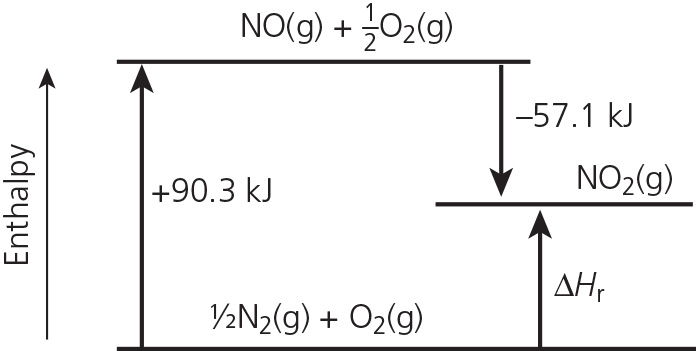 () correct levels; () labelled substances ()		(ii) +90.3 − 56.1 = +33.2¦kJ¦mol−1; sign and units; () value ()(c)	B ()2	(a)	(i)	The enthalpy change when 1¦mol of a substance is completely burnt/ burnt in excess oxygen; () under standard conditions of 100¦kPa (allow 1¦atm) pressure and at a stated temperature () (allow at 298¦K)(ii)	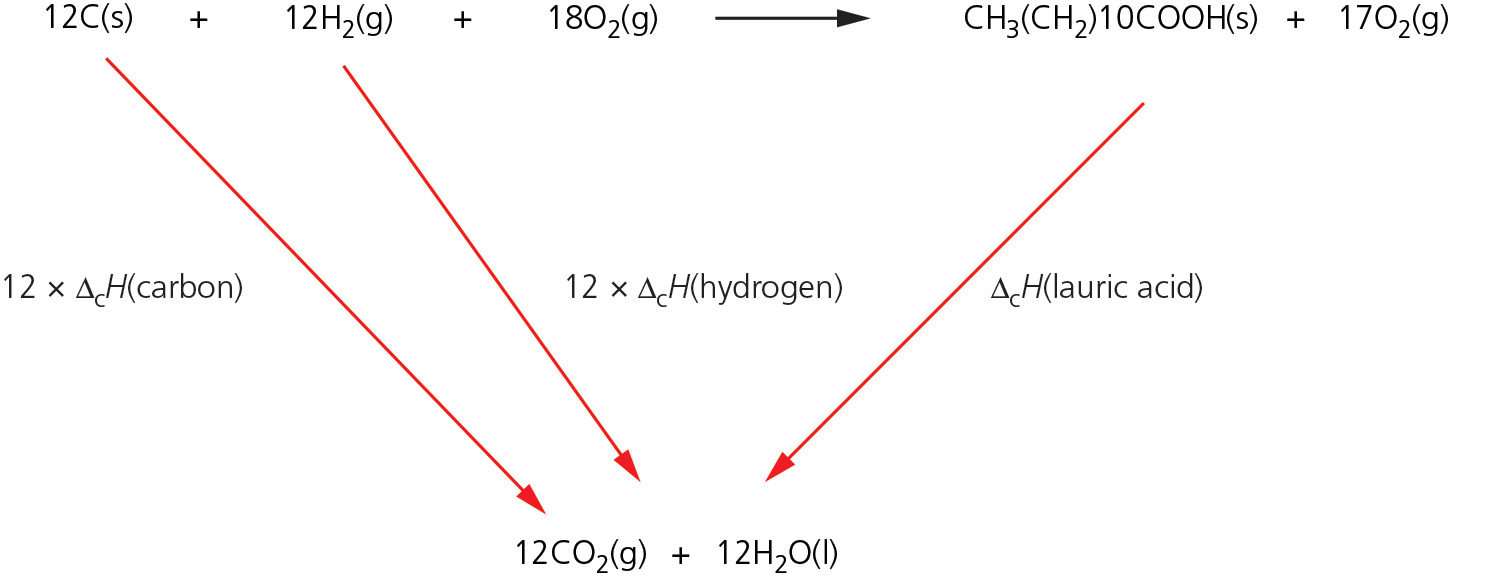 			Hess Law diagram substances and arrows; () labels (names or numbers) ()			fH = (12 × −394) + (12 × −286) − (−7377) = −783¦kJ¦mol−1			correct value; () sign and units ()				(allow reversed right-hand arrow, but must be labelled ‘−cH lauric acid’)		(iii)	B ()	(b)	(i) The enthalpy change when 1¦mol of water is produced when an acid reacts with a base; () at a stated temperature (allow at 298K) with all solutions at a concentration of 1¦mol¦dm−3 ().	(ii) Labelled axes and all points drawn; () straight line from t = 6¦min extrapolated to t = 3¦min; () T = 11.4¦°C ()		(iii)	Energy released = 50 × 4.18 × 11.4 = 2383¦J ()			amount of lauric acid  = 0.05¦mol ()			neutH  = −47¦700¦ J¦mol−1 = −4.77¦kJ¦mol−1 value; () sign and units ()3	(a)	C ()	(b)	(i)	Breaking	Making			C=C (+612)	C–C (−347)			Br–Br (+194)	2 × C–Br (−580)			+ 806 ()	− 927 ()			rH = +806 − 927 = −21¦kJ¦mol−1; value ()sign and unit ()		(ii)	Average bond enthalpy values were used ()